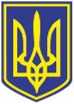 УкраїнаВИКОНАВЧИЙ КОМІТЕТЧОРНОМОРСЬКОЇ МІСЬКОЇ РАДИОдеського району Одеської областіР І Ш Е Н Н Я       18.08.2023                                                                211Про удосконалення організації дорожнього руху в м. Чорноморську Одеського району Одеської  області        З метою забезпечення безпеки дорожнього руху відповідно до ДСТУ 3587-2022, ДСТУ 4100-2014,  ст. 6 Закону України «Про дорожній рух», ст.ст. 9, 17, 19, 21 Закону України «Про автомобільні дороги»,  ст.ст. 30, 52, 59 Закону України «Про місцеве самоврядування в Україні» виконавчий комітет Чорноморської міської ради Одеського району Одеської області вирішив:       1. Провести заходи щодо удосконалення організації руху автотранспорту  в                                          м. Чорноморську Одеського району Одеської області.2. Комунальному підприємству «Міське управління житлово-комунального господарства» Чорноморської міської ради Одеського району Одеської області (Альт С.) встановити дорожній знак на перехресті вулиць Паркової – Берегової – Радісної  в                                     м. Чорноморську Одеського району Одеської області 3.3. (10т) «Рух вантажних автомобілів заборонено» - 1 шт.         3. Контроль за виконанням даного рішення  покласти на заступника міського  голови Руслана Саїнчука.            Міський голова                                                                       Василь  ГУЛЯЄВПОГОДЖЕНО:Секретар ради	Олена ШОЛАРЗаступник міського голови      			                Руслан САЇНЧУКНачальник УДРП та ПЗ                                                         Дмитро СКРИПНИЧЕНКОУповноважений з антикорупційної діяльності                   Микола ЧУХЛІБ    Начальник загального відділу                                                Ірина ТЕМНАВиконавець: Начальник відділу комунальногогосподарства та благоустрою                                                  Оксана КіларРозсилка:Виконком – 2 ВКГБ - 1КП «МУЖКГ» – 1ДППУП поліції В Одеській області -1Відмітка про наявність/не наявність в рішенні інформації, передбаченої п. 2 розпорядження міського голови від 08.08.2022 №228:Начальник відділу взаємодії з правоохоронними органами, органами ДСНС, оборонної роботи Микола МАЛИЙ